Slys skal tilkynna tafarlaust og í síðasta lagi innan árs frá slysdegi. Þó er heimilt að falla frá ársfrestinum samkvæmt reglugerð nr. 356/2005 um tilkynningarfresti slysa.Umferðarslys (slys sem bótaskyld eru samkvæmt ábyrgðartryggingu ökutækis og/eða slysatryggingu ökumanns og eiganda) sem áttu sér stað eftir 31. desember 2013 eru ekki bótaskyld hjá Sjúkratryggingum Íslands.Upplýsingar um slasaðaUm slysiðBanaslysSjónarvottarUpplýsingar um óvinnufærni, meðferð og önnur slysAðrar upplýsingar um slasaðaGreiðsla sjúkrakostnaðar ef bótaskylda er samþykktNauðsynleg fylgiskjölMeð undirritun sinni staðfestir slasaði að slys hafi átt sér stað með þeim hætti sem lýst er að framan. Við vinnslu málsins munu Sjúkratryggingar Íslands afla nauðsynlegra upplýsinga frá skattyfirvöldum, Tryggingastofnun ríkisins, Vinnumálastofnun, Þjóðskrá Íslands og evrópskum sjúkratryggingastofnunum, þegar það á við. Farið er með allar upplýsingar sem trúnaðarmál. Vinnsla persónuupplýsinga fer eftir lögum um persónuvernd og vinnslu persónuupplýsinga nr. 90/2018. Með undirritun sinni staðfestir atvinnurekandi* að slys hafi átt sér stað með þeim hætti sem lýst er að framan.*Þessir skulu undirrita tilkynningu um slys, sbr. reit nr. 11: a) atvinnurekandi, b) skólastjóri vegna slyss í iðnnámi, c) þjálfari  vegna slyss við íþróttaiðkun, d) formaður björgunarsveitar vegna slyss við björgunarstörf.Miðlun persónuupplýsingaBirting gagna í vefgáttum Sjúkratrygginga Íslands Tilkynning um slys Önnur en slys á sjómanniUmsókn um bætur samkvæmt lögum nr. 45/2015 um slysatryggingar almannatryggingaVinsamlegast fyllið út í alla reiti eyðublaðsins.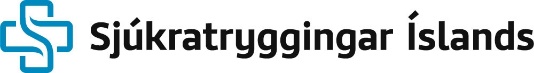 Vínlandsleið 16113 ReykjavíkSími 515-0000www.sjukra.is1. Nafn1. Nafn2. Kennitala3. Heimilisfang 4. Póstnúmer 5. Staður6. Heimasími / GSM / vinnusími7. Netfang8. Starfsheiti9. Nafn maka/nánasta aðstandanda eða foreldris ef slasaði er yngri en 18 ára9. Nafn maka/nánasta aðstandanda eða foreldris ef slasaði er yngri en 18 ára10. Kennitala 11. Slys varða)  Við vinnu                     b)  Við iðnnám  c)  Við íþróttaiðkun  d)  Við björgunarstörf   e)  Við heimilisstörf skv. tryggingu á skattframtali11. Slys varða)  Við vinnu                     b)  Við iðnnám  c)  Við íþróttaiðkun  d)  Við björgunarstörf   e)  Við heimilisstörf skv. tryggingu á skattframtali12. Fyrir reit a í lið 11, nafn fyrirtækis/atvinnurekanda og heimilisfang:13. Kennitala14. Fyrir reiti b-d í lið 11, nafn skóla, íþróttafélags, björgunarsveitar:15. Kennitala16. Hvenær varð slysið (dagur, mán., ár, kl.)?17. Slysið varð: Í vinnutíma     Utan vinnutíma/í frítíma18. Slysstaður Á vinnustað, hvar?       Á leið til/frá vinnu, hvar?                      Á öðrum stað í erindum fyrirtækis, hvar og hvaða erindum?             18. Slysstaður Á vinnustað, hvar?       Á leið til/frá vinnu, hvar?                      Á öðrum stað í erindum fyrirtækis, hvar og hvaða erindum?             19. Númer vinnuvélar, ef slys tengist notkun vinnuvélar:      19. Númer vinnuvélar, ef slys tengist notkun vinnuvélar:      20. Nákvæm lýsing á tildrögum og orsök slyssins og hvernig það tengist vinnu / iðnnámi / íþróttaiðkun / björgunarstörfum / heimilisstörfum:20. Nákvæm lýsing á tildrögum og orsök slyssins og hvernig það tengist vinnu / iðnnámi / íþróttaiðkun / björgunarstörfum / heimilisstörfum:21. Ef um er að ræða slys við heimilisstörf: Hvaða heimilisstörfum tengist slysið og hvar átti slysið sér stað?21. Ef um er að ræða slys við heimilisstörf: Hvaða heimilisstörfum tengist slysið og hvar átti slysið sér stað?22. Dánardagur og stund23. Nafn, kennitala og heimilisfang nánasta aðstandanda 24. Voru sjónarvottar að slysinu?          Já   Nei25. Ef já, hver/hverjir?26. Hætti slasaði strax vinnu?            Já   Nei27. Ef nei, hvenær?28. Hvenær leitaði hann fyrst læknis?29. Hjá hvaða meðferðaraðilum (læknum, sjúkraþjálfurum o.s.fv.) hefur slasaði verið til meðferðar vegna afleiðinga slyssins?      29. Hjá hvaða meðferðaraðilum (læknum, sjúkraþjálfurum o.s.fv.) hefur slasaði verið til meðferðar vegna afleiðinga slyssins?      29. Hjá hvaða meðferðaraðilum (læknum, sjúkraþjálfurum o.s.fv.) hefur slasaði verið til meðferðar vegna afleiðinga slyssins?      30. Hefur slasaði áður orðið fyrir slysi?          Já   Nei31. Ef já, hvaða slysi og hvenær? 31. Ef já, hvaða slysi og hvenær? 32. Hve lengi hefur slasaði unnið hjá atvinnurekanda og til hve langs tíma var hann ráðinn?32. Hve lengi hefur slasaði unnið hjá atvinnurekanda og til hve langs tíma var hann ráðinn?32. Hve lengi hefur slasaði unnið hjá atvinnurekanda og til hve langs tíma var hann ráðinn?33. Fær slasaði greidd laun meðan hann er óvinnufær?  Já   NeiEf svo er, hversu lengi (launatímabil)?Frá            Til            33. Fær slasaði greidd laun meðan hann er óvinnufær?  Já   NeiEf svo er, hversu lengi (launatímabil)?Frá            Til            33. Fær slasaði greidd laun meðan hann er óvinnufær?  Já   NeiEf svo er, hversu lengi (launatímabil)?Frá            Til            34. Börn slasaða yngri en 18 ára, nöfn:35. Kennitala36. Dvalarstaður37. Kvittanir/reikningar vegna útlagðs sjúkrakostnaðar fylgja með þessari umsókn. Almennt er aðeins greitt á grundvelli frumrita. Ef frumrit eru glötuð þurfa staðfestingar á greiðslu reikninga að fylgja afritum. Athugið að með reikningum vegna sjúkraþjálfunar þarf að berast beiðni læknis um sjúkraþjálfun. Reikningar greiðist atvinnurekanda        Reikningar greiðist slasaða 38. Læknisvottorð v/slyss (áverkavottorð) frá þeim lækni eða heilbrigðisstofnun/sjúkrahúsi sem slasaði leitaði fyrst til.          Lögregluskýrsla, ef  lögregla var kvödd á vettvang. Alltaf nauðsynlegt vegna banaslysa.Sjúkratryggingar Íslands kunna að óska eftir frekari gögnum við afgreiðslu málsins, svo taka megi ákvörðun um bótarétt, fjárhæð og greiðslu bóta. 39. Staður og dagsetning40. Undirskrift slasaða. 41. Kennitala slasaða42. Dagsetning slyssins43. Athugasemdir slasaða (ef við á)43. Athugasemdir slasaða (ef við á)44. Lagt inn á bankareikning slasaðaBanki                hb.                 reikningsnr.      44. Lagt inn á bankareikning slasaðaBanki                hb.                 reikningsnr.      45. Staður og dagsetning46. Undirskrift og stimpill atvinnurekanda*47. Athugasemdir atvinnurekanda (ef við á)*47. Athugasemdir atvinnurekanda (ef við á)*48. Lagt inn á bankareikning atvinnurekandaBanki        hb.        reikningsnr.      48. Lagt inn á bankareikning atvinnurekandaBanki        hb.        reikningsnr.      49.Vinnueftirlit ríkisins fær afrit þessa eyðublaðs á grundvelli 4. mgr. 79. gr. laga nr. 46/1980.Tryggingastofnun ríkisins fær upplýsingar um bótagreiðslur sem ekki greiðast samhliða bótum stofnunarinnar, sbr. 14. gr. laga nr. 45/2015.50.Bréf og önnur gögn frá Sjúkratryggingum Íslands verða birt í réttindagátt umsækjanda. Upplýsingar um niðurstöðu máls eru birtar í gagnagátt atvinnurekanda. Sé umboð veitt lögmanni eru gögn birt í gagnagátt á kennitölu rekstrar hans. Vefgáttir eru aðgengilegar á www.sjukra.is.51. Kennitala rekstrar lögmanns ef við á (vegna birtingar gagna í gagnagátt)